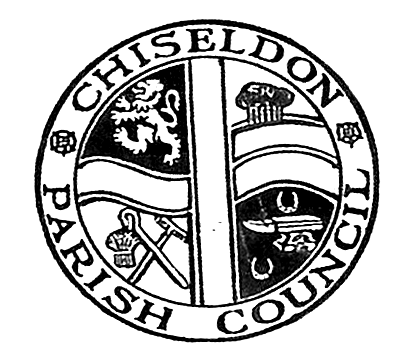 RECREATION & COMMUNITY COMMITTEE meeting on Monday 20th February 2017 at The Recreation Hall, off Norris Road at 7.00pmAGENDADate of next meeting:       Monday 20th March 2017 at 7.00pm in The Recreation Hall, off Norris Close.Attendances and apologies for absenceDeclarations of interest   Public recess		members of the public may address the Committee on any Recreation related matter for a maximum of five minutesApproval of minutes of meeting held on 16th January 2017Matters arising (not elsewhere on the agenda)/ Action pointsFootball mattersMatt Clark to update on pitch improvement scheme with AllBuildApproval of new football club signs.Tennis Club  Update on fence damage, lease, insurance and repairsCastle View play area (CVPA) / teen area                                                             Pavilion (items not addressed under Football matters)Recreation Ground New supply of scalpings needed for car park to fill holesRecreation Hall                   Youth activitiesCare of vulnerable peopleAny other business